 医  疗 广 告 审 查 证 明注：本审查证明原件须与《医疗广告成品样件》审查原件同时使用方具有效力。（注意事项见背面）                   （审查机关盖章）                                   2023年03月03日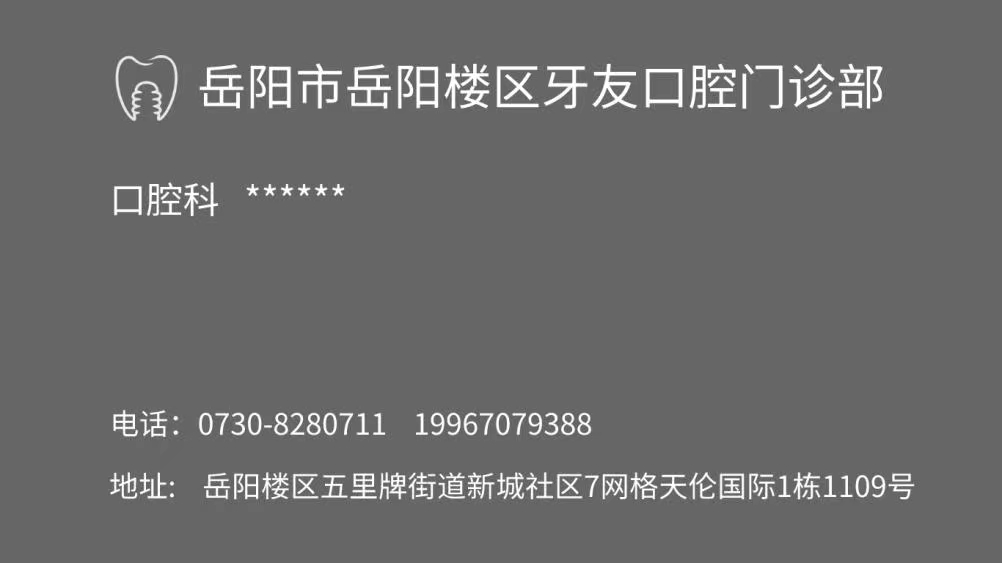 医 疗 机 构第 一 名 称岳阳市岳阳楼区牙友口腔门诊部岳阳市岳阳楼区牙友口腔门诊部岳阳市岳阳楼区牙友口腔门诊部岳阳市岳阳楼区牙友口腔门诊部岳阳市岳阳楼区牙友口腔门诊部岳阳市岳阳楼区牙友口腔门诊部岳阳市岳阳楼区牙友口腔门诊部岳阳市岳阳楼区牙友口腔门诊部岳阳市岳阳楼区牙友口腔门诊部《医疗机构执业许可证》登记号         PDY202200343060217D1522         PDY202200343060217D1522         PDY202200343060217D1522         PDY202200343060217D1522法 定 代 表 人（主要负责人）法 定 代 表 人（主要负责人）法 定 代 表 人（主要负责人）刘冰刘冰《医疗机构执业许可证》登记号         PDY202200343060217D1522         PDY202200343060217D1522         PDY202200343060217D1522         PDY202200343060217D1522身  份  证  号身  份  证  号身  份  证  号43062**********1143062**********11医疗机构地址岳阳楼区五里牌街道新城社区7网格天伦国际1栋1109号岳阳楼区五里牌街道新城社区7网格天伦国际1栋1109号岳阳楼区五里牌街道新城社区7网格天伦国际1栋1109号岳阳楼区五里牌街道新城社区7网格天伦国际1栋1109号岳阳楼区五里牌街道新城社区7网格天伦国际1栋1109号岳阳楼区五里牌街道新城社区7网格天伦国际1栋1109号岳阳楼区五里牌街道新城社区7网格天伦国际1栋1109号岳阳楼区五里牌街道新城社区7网格天伦国际1栋1109号岳阳楼区五里牌街道新城社区7网格天伦国际1栋1109号所有制形式       私人       私人       私人       私人       私人医疗机构类别医疗机构类别医疗机构类别口腔门诊部诊 疗 科 目口腔科******口腔科******口腔科******口腔科******口腔科******口腔科******口腔科******口腔科******口腔科******床位数00接诊时间8:00-17:308:00-17:308:00-17:30联 系 电 话联 系 电 话18975052778广 告 发 布媒 体 类 别印刷品、网络印刷品、网络印刷品、网络印刷品、网络印刷品、网络印刷品、网络广告时长（影视、声音）广告时长（影视、声音）0秒审 查 结 论审 查 结 论按照《医疗广告管理办法》(国家工商行政管理总局、卫生部令第26号，2006年11月10日发布)的有关规定，经审查，同意发布该医疗广告（具体内容和形式以经审查同意的广告成品样件为准）。本医疗广告申请受理号：20230005号按照《医疗广告管理办法》(国家工商行政管理总局、卫生部令第26号，2006年11月10日发布)的有关规定，经审查，同意发布该医疗广告（具体内容和形式以经审查同意的广告成品样件为准）。本医疗广告申请受理号：20230005号按照《医疗广告管理办法》(国家工商行政管理总局、卫生部令第26号，2006年11月10日发布)的有关规定，经审查，同意发布该医疗广告（具体内容和形式以经审查同意的广告成品样件为准）。本医疗广告申请受理号：20230005号按照《医疗广告管理办法》(国家工商行政管理总局、卫生部令第26号，2006年11月10日发布)的有关规定，经审查，同意发布该医疗广告（具体内容和形式以经审查同意的广告成品样件为准）。本医疗广告申请受理号：20230005号按照《医疗广告管理办法》(国家工商行政管理总局、卫生部令第26号，2006年11月10日发布)的有关规定，经审查，同意发布该医疗广告（具体内容和形式以经审查同意的广告成品样件为准）。本医疗广告申请受理号：20230005号按照《医疗广告管理办法》(国家工商行政管理总局、卫生部令第26号，2006年11月10日发布)的有关规定，经审查，同意发布该医疗广告（具体内容和形式以经审查同意的广告成品样件为准）。本医疗广告申请受理号：20230005号按照《医疗广告管理办法》(国家工商行政管理总局、卫生部令第26号，2006年11月10日发布)的有关规定，经审查，同意发布该医疗广告（具体内容和形式以经审查同意的广告成品样件为准）。本医疗广告申请受理号：20230005号按照《医疗广告管理办法》(国家工商行政管理总局、卫生部令第26号，2006年11月10日发布)的有关规定，经审查，同意发布该医疗广告（具体内容和形式以经审查同意的广告成品样件为准）。本医疗广告申请受理号：20230005号本审查证明有效期:壹年（自2023年03月03日起，至2024年03月02日止）本审查证明有效期:壹年（自2023年03月03日起，至2024年03月02日止）本审查证明有效期:壹年（自2023年03月03日起，至2024年03月02日止）本审查证明有效期:壹年（自2023年03月03日起，至2024年03月02日止）本审查证明有效期:壹年（自2023年03月03日起，至2024年03月02日止）本审查证明有效期:壹年（自2023年03月03日起，至2024年03月02日止）本审查证明有效期:壹年（自2023年03月03日起，至2024年03月02日止）本审查证明有效期:壹年（自2023年03月03日起，至2024年03月02日止）本审查证明有效期:壹年（自2023年03月03日起，至2024年03月02日止）本审查证明有效期:壹年（自2023年03月03日起，至2024年03月02日止）医疗广告审查证明文号:      湘.岳医广【2023】第0303-0005号医疗广告审查证明文号:      湘.岳医广【2023】第0303-0005号医疗广告审查证明文号:      湘.岳医广【2023】第0303-0005号医疗广告审查证明文号:      湘.岳医广【2023】第0303-0005号医疗广告审查证明文号:      湘.岳医广【2023】第0303-0005号医疗广告审查证明文号:      湘.岳医广【2023】第0303-0005号医疗广告审查证明文号:      湘.岳医广【2023】第0303-0005号医疗广告审查证明文号:      湘.岳医广【2023】第0303-0005号医疗广告审查证明文号:      湘.岳医广【2023】第0303-0005号医疗广告审查证明文号:      湘.岳医广【2023】第0303-0005号